City of Harrisonburg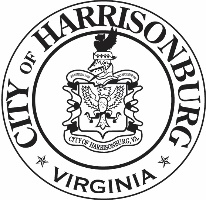 	                             Commissioner of the Revenue409 S. Main StreetHarrisonburg, Virginia 22801-3610Phone: (540) 432-7704  Fax (540) 432-7781                            Karen I. Rose, MCRCommissioner of the RevenueOUT OF BUSINESS FORMDate:			__________________________________Account Number:	Bus. License: _____________________   Per Property: ____________________Owner Name:		__________________________________________________________________Trade Name:		__________________________________________________________________Business Address:	__________________________________________________________________Phone:			___________________________ Out of Business Date: ____________________Was the business sold? (  ) YES   (  ) NO  (If yes, please provide the name and address of the new owner)Name of new owner: _____________________________________________________Address of new owner:  ___________________________________________________Has all the business equipment been sold or removed from the City of Harrisonburg? (  ) YES  (  ) NO. (If no, please provide a list of remaining assets). _____________________________________________________________________________ ____________________________________________________________________________________________Came in to counter/calledTaxpayer LetterDeputy DeterminationCalendar Year to Date Gross Receipts: $ _________________________FORWARDING Mailing Address:	_______________________________________________________				_______________________________________________________Phone:				_______________________________________________________Comments:			_______________________________________________________				_______________________________________________________Signature:			_______________________________________________________Print Name/Title:		_______________________________________________________Deputy:				_______________________________________________________FOR OFFICE USE ONLY: